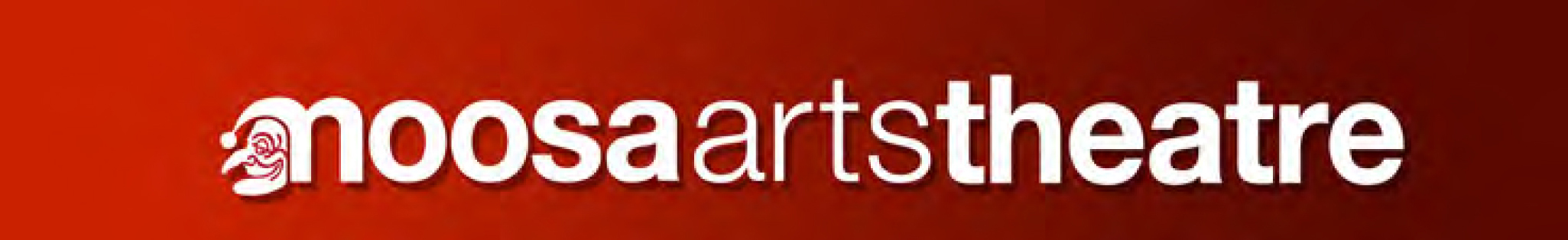 Patron:  David WilliamsonWEYBA ROAD, NOOSAVILLE, QLD, 4567  -  5449 9343   -  www.noosaartstheatre.org.au   -  info@noosaartstheatre.org.auNOMINATION FORM – 2023I, . . . . . . . .  . . . . . . . . . . . . . . . . . . . . . . . . . . . . .(Name)  . . . . . . . . . . . . . . . . . . . . . . . . . . . . (Signature)  being a financial member and eligible to vote, nominate those persons listed below for the position of:POSITION	NOMINEE				NOMINEE’S SIGNATUREPRESIDENT:	. . . . . . . . . . . . . . . . . . . . . . . . . . . . 	. . . . . . . . . . . . . . . . . . . . . . . . . . . . . SNR. VICE PRESIDENT:	. . . . . . . . . . . . . . . . . . . . . . . . . . . . 	. . . . . . . . . . . . . . . . . . .  . . . . . . . . . JNR. VICE PRESIDENT:	. . . . . . . . . . . . . . . . . . . . . . . . . . .  	. . . . . . . . . . . . . . . . . . .  . . . . . . . . . SECRETARY:	. . . . . . . . . . . . . . . . . . . . . . . . . . .  	. . . . . . . . . . . . . . . . . . .  . . . . . . . . . TREASURER:	. . . . . . . . . . . . . . . . . . . . . . . . . . . 	. . . . . . . . . . . . . . . . . . . . . . . . . . . . . COMMITTEE: 	. . . . . . . . . . . . . . . . . . . . . . . . . . . .	 . . . . . . . . . . . . . . . . . . . . . . . . . . . .	. . . . . . . . . . . . . . . . . . . . . . . . . . . . 	. . . . . . . . . . . . . . . . . . . . . . . . . . . . . 	. . . . . . . . . . . . . . . . . . .. . . . . . . . .	 . . . . . . . . . . . . . . . . . . . . . . . . . . . . 	. . . . . . . . . . . . . . . . . . . . . . . . . . .  	. . . . . . . . . . . . . . . . . . . . . . . . . . . . . 	. . . . . . . . . . . . . . . . . . . . . . . . . . . . 	. . . . . . . . . . . . . . . . . . . . . . . . . . . . . 	. . . . . . . . . . . . . . . . . . . . . . . . . . . 	. . . . . . . . . . . . . . . . . . . . . . . . . . . . . 	. . . . . . . . . . . . . . . . . . . . . . . . . . . 	. . . . . . . . . . . . . . . . . . . . . . . . . . . . . 	. . . . . . . . . . . . . . . . . . . . . . . . . . . 	. . . . . . . . . . . . . . . . . . . . . . . . . . . . . 	. . . . . . . . . . . . . . . . . . . . . . . . . . . 	. . . . . . . . . . . . . . . . . . . . . . . . . . . . . 	. . . . . . . . . . . . . . . . . . . . . . . . . . . 	. . . . . . . . . . . . . . . . . . . . . . . . . . . . . 	. . . . . . . . . . . . . . . . . . . . . . . . . . . 	. . . . . . . . . . . . . . . . . . . . . . . . . . . . . 	. . . . . . . . . . . . . . . . . . . . . . . . . . . 	. . . . . . . . . . . . . . . . . . . . . . . . . . . . . APPEALS COMMITTEE:	. . . . . . . . . . . . . . . . . . . . . . . . . .  	. . . . . . . . . . . . . . . . . . . . . . . . . . . . . 	. . . . . . . . . . . . . . . . . . . . . . . . . . 	. . . . . . . . . . . . . . . . . . . . . . . . . . . . .	. . . . . . . . . . . . . . . . . . . . . . . . . . . . 	. . . . . . . . . . . . . . . . . . . . . . . . . . . . . 	. . . . . . . . . . . . . . . . . . . . . . . . . . . .	 . . . . . . . . . . . . . . . . . . . . . . . . . . . . 	. . . . . . . . . . . . . . . . . . . . . . . . . . . .	 . . . . . . . . . . . . . . . . . . . . . . . . . . . . I,  . . . . . . . . .  . . . . . . . . . . . . . . . . . . . . . . . . . . . . . . .   (Name) . . . . . . . . . . . . . . . . . . . . . . . . . . . . (Signature) being a financial member and eligible to vote, second this nomination.       DATE:  . . . . . . . . . . . . . . . . . . . .NOTE:  Nominations to be made on this form and lodged with the Secretary, PO Box 3, Noosa Heads by 10th March, 2023   